Chelčický domov sv. Linharta, o.p.s.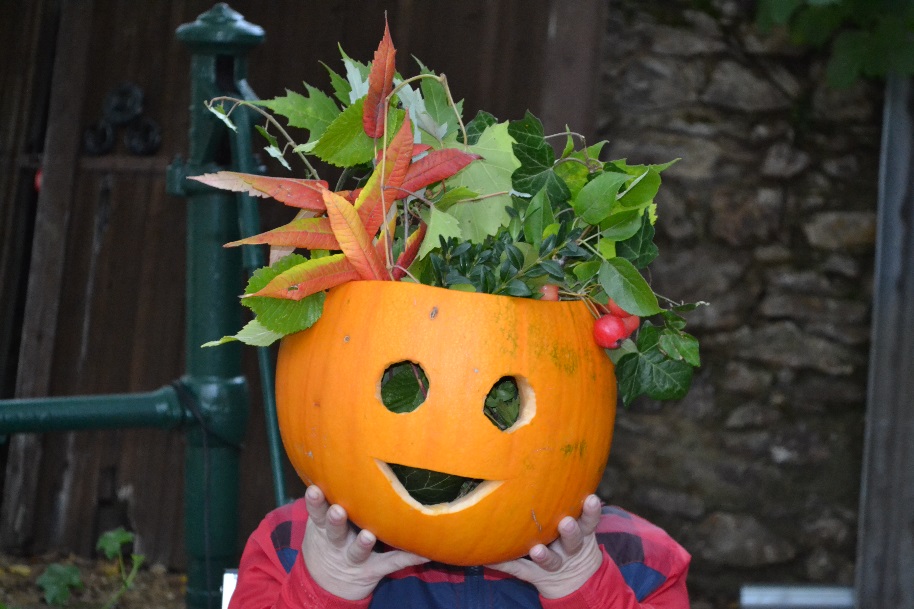 Vás všechny srdečně zve na slavnost„Zamykání přírodní zahrady“ ve čtvrtek 26. října 2017 od 15 hod.Na programu je: zazimování zahrady, výroba dušičkových dekorací s floristkou Zdenou Gebrovou, pouštění draků a také tradiční pečené dobroty.Těší se na Vás zaměstnanci a uživatelé Chelčickéhodomova sv. Linharta, o.p.s.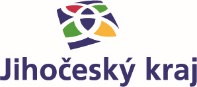 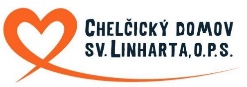 